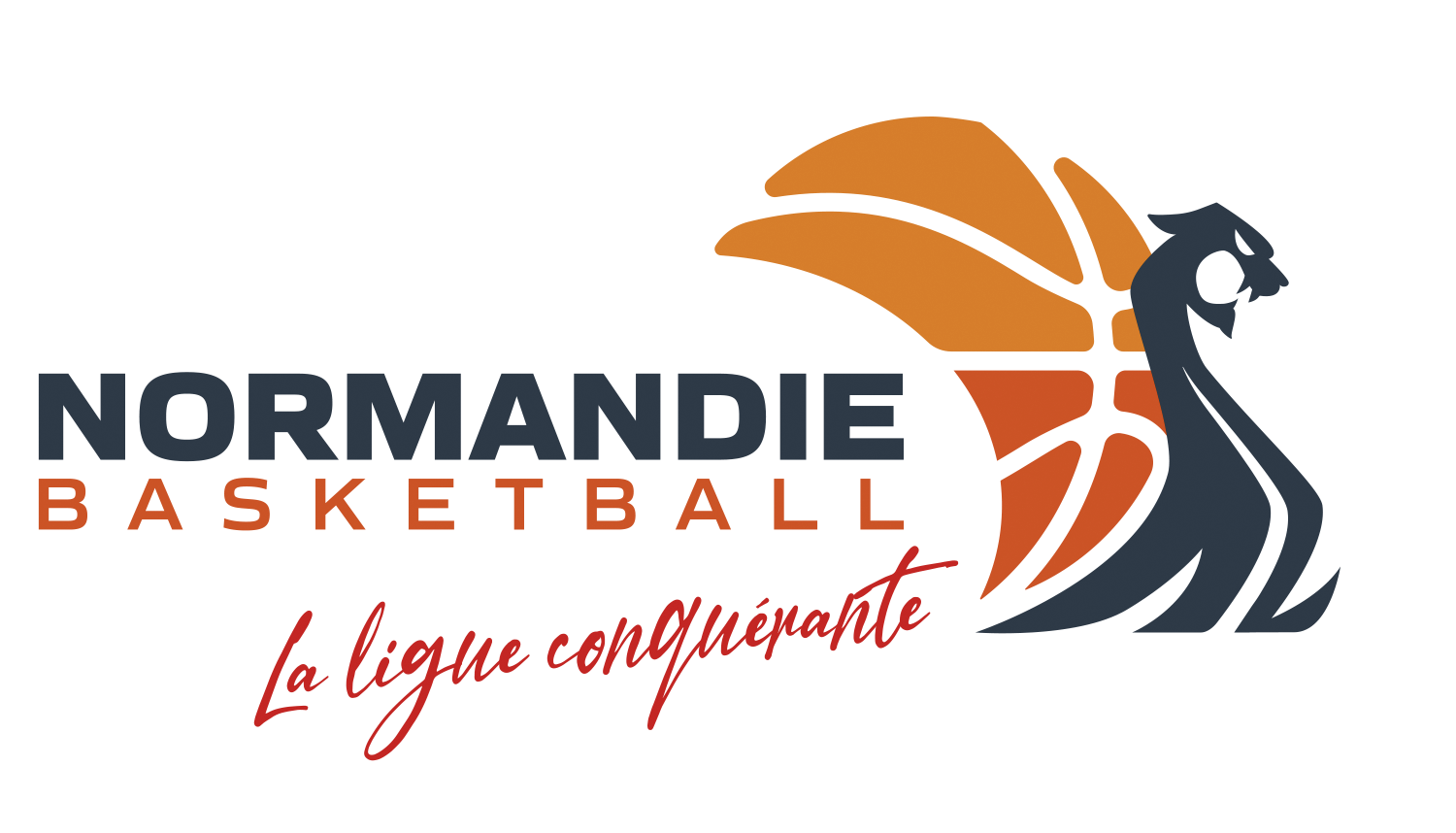      LIGUE REGIONALE NORMANDIE de BASKETBALL     10 rue Alexander Fleming - 14200 HEROUVILLE SAINT CLAIR crc@normandiebasketball.fr – 02 31 46 91 01 – 07 83 46 88 64 (P.POTTIER)DATE LIMITE D’ENGAGEMENT : 15 juillet 2024Adresse e-mail du club : Si votre engagement concerne une Inter-Equipe (et uniquement dans ce cas-là) merci de bien vouloir indiquer :Nom de la CTC : Nom du club porteur de l’Inter-Equipe : N° informatique de la CTC : Nom - Prénom - Président(e) du Club : 							Mobile : Nom - Prénom - Correspondant(e) du Club : 						Mobile : 				  OUI					  NONIndiquez  quelles équipes vous souhaitez coupler ou inverserRevalidation obligatoire :  Pour l’ensemble des championnats (NM3, NF3, NF2, PNF, PNM, RF2, RM2, U21) organisés par la Ligue Régionale de Normandie, des crédits de revalidation seront à valider durant la saison sportive 2024-2025.  En cas de non-respect, des pénalités financières seront appliquées en fin de saison. Les revalidations doivent être effectives avant le 30 mars 2025. Si existantJoindre impérativement une photocopie du Diplôme Entraîneur si ce dernier n’est pas renseigné sur FBI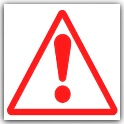 Si vous souhaitez un couplage des rencontres pour vos différentes équipes de championnats de France ou championnats régionaux. Merci de le signifier par mail à crc@normandiebasketball.fr Nous ferons, dans la mesure du possible, le nécessaire pour répondre à vos attentes du mieux possible.						Montant total des engagements :Une facture de vos engagements vous sera adressée. Merci de préciser le nom du club et/ou le numéro informatique du club ainsi que l’objet du virementComme la saison dernière, le 1er prélèvement sera effectué fin septembre et le dernier en avril.Afin d’établir les mandats de prélèvements qui vous seront adressés, un RIB du club sera joint au présent formulaire si modification de vos coordonnées bancaires.- - - - - - - - - - - - - - - - - - - - - - - - - - - - - - - - - - - - - - - - - - - - - - - - - - - - - - - - - - - - - - - - - - - - - - - - - - - - - - - - - - - - Je soussigné(e) Nom et Prénom du Président(e) du Groupement Sportif : déclare sur l’honneur m’engager à respecter l’ensemble des règles sportives, financières et administratives de la Ligue de Normandie de Basketball.Date :							Signature Président(e) et Cachet du groupement sportif.Le dossier d’engagement doit être adressé par mail  à crc@normandiebasketball.fr ainsi que l’envoi par courrier du dossier complet au siège de la ligue de Normandie au plus tard le 15 juillet 2024Attention : Aucune équipe ne sera prise en compte sans être à jour avec la Trésorerie de la Ligue et du comitéNom du Groupement SportifN° InformatiqueA cocherCatégorieEntraîneurNiveauminimumNOMPrénomDiplôme E-mail☐PRE-NATIONALEMASCULINE(PNM)CQP completDETB complet☐PRE-NATIONALEMASCULINE(PNM)Entraîneur Adjoint (1)☐PRE-NATIONALEFEMININE (PNF)CQP completDETB complet☐PRE-NATIONALEFEMININE (PNF)Entraîneur Adjoint (1)☐REGIONALE 2MASCULINE(RM2)Brevet Fédéral Adultes☐REGIONALEFEMININE(RF2)Brevet Fédéral Adultes☐REGIONALE 3MASCULINE(RM3)Brevet Fédéral AdultesA cocherCatégorieNom du Gymnase ou Salle (préciser Ville + CP)(où joue principalement l’équipe à domicile)Montant engagement☐PRE-NATIONALEMASCULINE(PNM)Base 325 € + Recyc. Ent 60 € + Arbitres 65 €     450 €☐REGIONALEMASCULINE 2(RM2)Base 275 € + Recyc. Ent 60 € + Arbitres 65 €     400 €☐REGIONALEMASCULINE 3(RM3)Base 280 € + Arbitres 65 €     345 €☐PRE-NATIONALEFEMININE(PNF)Base 325 € + Recyc.Ent   60 € + Arbitres 65 €     450 €☐REGIONALEFEMININE 2(RF2)Base 275 € + Recyc. Ent  60 € + Arbitres 65 €     400 €